Minutes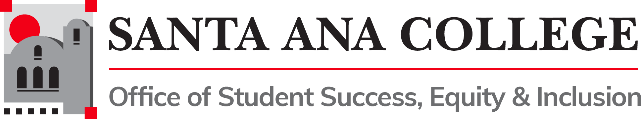 Student Equity and Achievement Program Committee Thursday, September 8, 2022 3:00pm-4:30pmZoom: https://cccconfer.zoom.us/j/97418392727 SEAP Committee Vision:SAC is a college where students can achieve their educational goals and a defined course of study free from racism and sexism, homophobia and any other assumptions and prejudicesSEAP Committee MissionThe Mission of the Santa Ana College Student Success and Equity Committee is to boost achievement for all students with an emphasis on eliminating opportunity gaps. To do this we make recommendations on how equity funding is allocated, evaluate the use of that funding, and explore strategic ideas grounded in institutional research in order to support an education free from racism and sexism, homophobia and any other assumptions and prejudicesVoting Members: Dr. Jeffrey Lamb (co-chair), Chantal Lamourelle (co-chair) Dr. Fernando Ortiz, Janet Cruz-Teposte, Annie Knight, Ray Hicks, Dr. Maria Dela Cruz, Dr. Kevin Kawa, Dr. Daniel Martinez, Dr. Vaniethia Hubbard, Mark Liang, Vanessa Orozco- Martinez, Leo Pastrana, Maribel Pineda, Kim Smith, Dr. Merari Weber, Rebecca Barnard, Tommy Strong, Patty Siguenza, Amberly Chamberlain, Dr. Oziel (Ozzie) Madrigal, Kathy Walczak, , Dr. Stephanie Paramore-Jones, Dr. Armando Soto, Angela Tran, Lupita Gonzalez, Sean SmithZoom Participants: Dr. Jeffrey Lamb Chantal Lamourelle, Dr. Fernando Ortiz, Janet Cruz-Teposte, Annie Knight, Sean Smith, Maria Aguilar Beltran, Ana Diaz, Song Hong, Patty Siguenza, Geoff Jones, Dr. Maria Dela Cruz, Dr. Kevin Kawa, Dr. Daniel Martinez, Mark Liang, Vanessa Orozco-Martinez, Leo Pastrana, Maribel Pineda, Kim Smith, Dr. Merari Weber, Patty Siguenza, Amberly Chamberlain, Kathy Walczak, Dr. Stephanie Paramore-Jones, Lupita Gonzalez, Basti Lopez, Tanisha Burrus  I.         Welcome and Introductions: Meeting began at 3:03pmWelcome new Associated Student Government (ASG) Student Rep- Lupita Gonzalez- Cultural Awareness Commissioner- The committee welcomed new student rep and did a round of introductions
Action Items:Approval of Minutes May 12, 2022- Motions made by Dr. Maria Dela Cruz and Annie Knight – Minutes approvedPublic Comments: NonePresentations & FeedbackMembership 2022-2023 : Chantal Lamourelle began by thanking Maria Aguilar Beltran for her role as prior Equity Coordinator and shared the current 2022-2023 membership list to address vacancies. Confirmation made that Ray Hicks is retired and no longer a member. Dr. Jeffrey Lamb will be taking over as the new committee co-chair as Dr. Annebelle Nery has requested intentional VP interaction in the Equity and Guided Pathway space.Roles, Responsibilities, Expectations and Engagement- Dr. Jeffrey Lamb and Chantal LamourelleBrave Space Community Guidelines – Guidelines were shared to address the expectation of respect within the committee and the intended work. Chantal incorporated the mindful minute to reflect on the shared guidelines.Recommendation for Committee Goals and Committee Participation10-minute breakout room – (did not have time to conduct breakouts)Chantal Lamourelle shared the SEAP Subcommittee/Workgroup PPT (Found Here) which explains the task of each group and prior members. Additionally, the Committee Goals and Committee Participation  Link was shared to go over proposed goals for the year and requested committee members to review and provide any additional feedback and/or recommendations for programs or initiatives along with signing up for the current workgroups/taskforce’s for the semester.Presentation to address BIPOC Equity Gap and data to support and inform our next SEAP Plan - Dr. Daniel Martinez and Chantal LamourelleDemographics for fall 2022 and for students who did not persist from spring 2022Dashboard based on CO dataDisproportionate Impact with Academies Mascot Survey ResultsDr. Daniel Martinez shared a detailed presentation (links provided above) which centered on demographics of disproportionate impact along with the Mascot Survey Results that Dr. Kevin Kawa provided which included student comments on what they thought of the Don as the SAC mascot.Other Committee Reports:AB705 Monitoring – Dr. Armando Soto – No ReportProfessional Development – Amberly Chamberlain – Report out included data from Fall 2022 PD week participation and upcoming PD offerings. Recommendation was made to allow virtual participation/options in the future. Dr. Jeffrey Lamb inquired on they type of PD offerings available throughout the year and identify if they are/will be DEI focused and the population of student the PD is centered around (BIPOC, Autism, Filipino Males, etc.)Information/Reminders:Invites will be sent to engage the subcommittee, workgroups and taskforce members for upcoming meetingsClub Rush- BIPOC and Men of Color club rush September 13 & 14AB943- Request will be made to increase AB943 funds and to add additional data points to address student need and flyer translation into Vietnamese.New Faculty Institute- Equity Coordinator and Professional Development Coordinator in review of plan forwardAdjournment:Upcoming Meetings: Thursday, October 13, 2022 – Thursday, November 10, 2022 – Thursday, December 8, 2022